Ход урокаГлоссарий:ФОУД- форма организации учебной деятельности обучающихся (Ф –фронтальная, И –индивидуальная, Г –групповая)Формируемые УУД:К- коммуникативные      Л- личностные    Р – регулятивные          П- познавательные№Этапы урока.вид деятельностиСкриншот  этапа урокаСкриншот  этапа урокаВид учебной деятельностиФОУДСодержание учебного материалаФормируемые УУД1Мотивация учебной деятельностиЦель: Проверить готовность обучающихся, их настроя на работу. Игра «Нос, пол, потолок»Организация внимания и внутренней готовности.ФПриветствует учащихся, проверяет готовность класса, эмоционально настраивает на учебную деятельность.Планирует учебное сотрудничество с учителем и сверстниками. (К).12Актуализация опорных знанийЦель: актуализация знаний, изученных способов действий, их обобщение; самостоятельное осуществление пробных  учебных действий.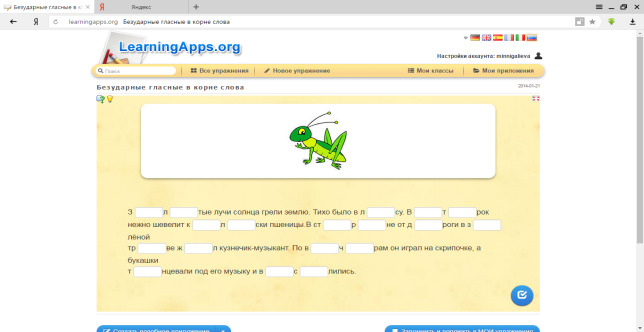 https://learningapps.org/637970 Упражнение в постановке букв.Производят предварительную оценку работы с помощью компьютера, исправляют выявленные ошибкиУпражнение в постановке букв.Производят предварительную оценку работы с помощью компьютера, исправляют выявленные ошибкиИ.Работа с орфограммой «Безударная гласная в корне» -оценивает правильность выполнения действий (Р)3Постановка учебной задачиЦели: 
- организовать выполнение учащимися пробного учебного действия;
- организовать фиксирования учащимися индивидуального затруднения.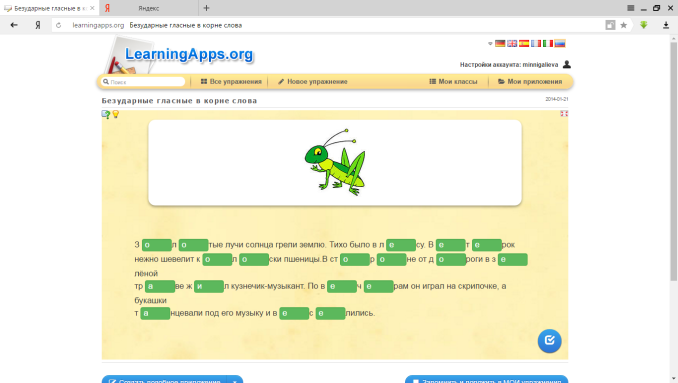 (глаголы – грели, было, шевелит, жил, играл, танцевали, веселились)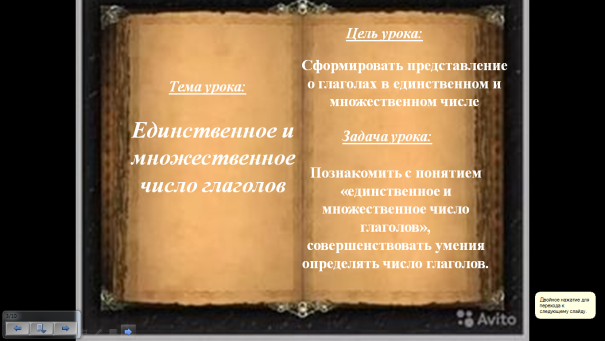 Поиск и деление слов на группы . Овладение нормами речевого этикета. Постановка перед учащимися учебной проблемы. Формулирование целей урока вместе с учащимися.Поиск и деление слов на группы . Овладение нормами речевого этикета. Постановка перед учащимися учебной проблемы. Формулирование целей урока вместе с учащимися.П. Задание в группах.1. Выпишите  глаголы2. Разделите слова на две группы.3. По какому признаку разделили?4. Сформулируйте тему и цель урока.Уметь оформлять свои мысли в устной форме (К).
Уметь проговаривать последовательность действий на уроке; высказывать своё предположение (^РУметь ориентироваться в своей системе знаний: отличать новое от уже известного с помощью учителя (П).
4Работа по теме урокаЦель: построение детьми нового способа действий и формирование способности к его выполнению.Тетрадь рабочая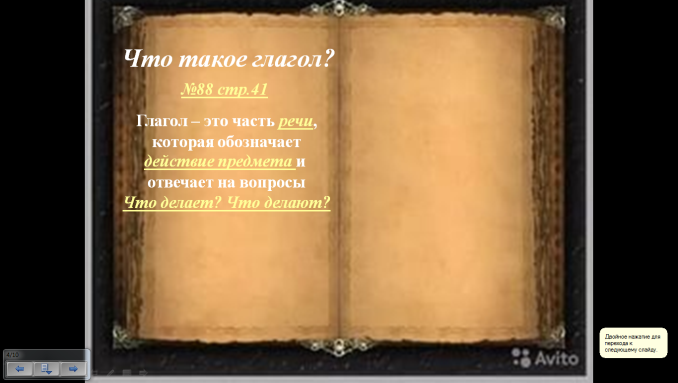 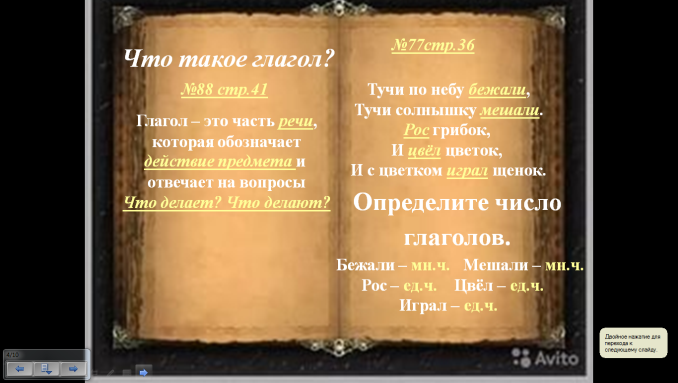 № 77, стр.36Читают задание до текста(прочитайте, вставьте подходящие по смыслу глаголы).Отвечают на вопросы.№ 77, стр.36Читают задание до текста(прочитайте, вставьте подходящие по смыслу глаголы).Отвечают на вопросы.Ф. А что такое глагол? Допишите правило в тетради №88 стр.41. Проверьте по доске.Выполните работу (проверка по слайду)Определите число глаголов. Ответьте на вопрос: Что нужно уметь, чтобы не допускать таких ошибок?Для чего нужно уметь изменять глаголы по  числам?   (чтобы грамотно писать и говорить)  Выражение своих мыслей с достаточной полнотой и точностью(К)Извлечение из текста необходимой информации(П)Выражение своих мыслей с достаточной полнотой и точностью(К)5Первичное закрепление. Самостоятельная работа.Цели: оценить своёумение   самостоятельно определять число глаголов   (выполнение задания  по компьютерам)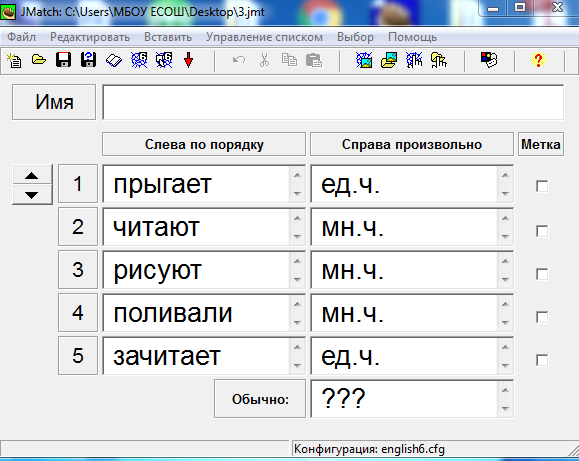 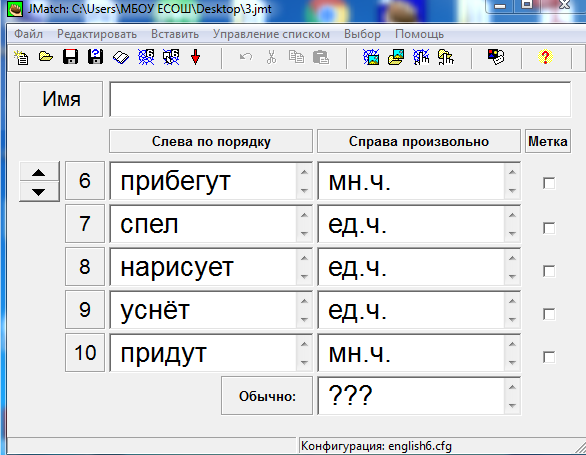 (приложение 1, составлены карточки в программе, проверка по слайду) http://softarchive.ru/item/26657.htm Закрепление полученных знаний и умений. Выполняют задание.Определяют число глаголов.Проверка полноты и осознанности усвоения учащимися новых знаний и способов действийЗакрепление полученных знаний и умений. Выполняют задание.Определяют число глаголов.Проверка полноты и осознанности усвоения учащимися новых знаний и способов действийИ. Определите число глаголов. Глаголы в единственном числе обозначают действие скольких предметов?На какие вопросы отвечают глаголы, обозначающие действие одного предмета?А, если глаголы обозначают действие нескольких предметов, то в каком числе они будут? На какие вопросы отвечают глаголы во множественном  числе?Учёт разных мнений, координирование в сотрудничестве разных позиции.(К)6ФизминуткаЦель: создание условий для психоэмоциональ-ной  разгрузки. Слайд презентации http://nsportal.ru/sites/default/files/2013/02/10/zaryadka_dlya_glaz.ppt 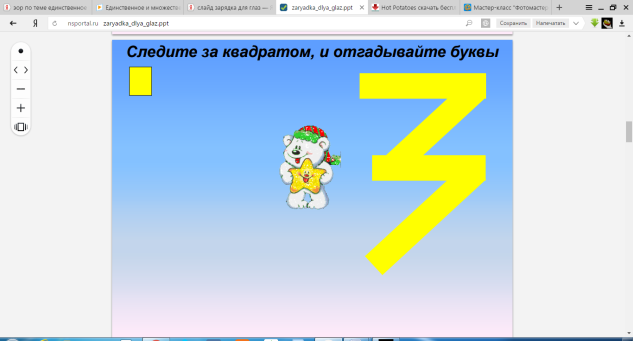 ИУпражнения для глаз7Самостоятельная работа с самопроверкойЦель: Применение нового способа действия, индивидуальная рефлексия достижения цели. Создание ситуаций успеха.http://900igr.net/datas/russkij-jazyk/CHislo-glagola/0005-005-Prochitajte-tekst-najdite-glagoly-edinstvennogo-i-mnozhestvennogo.jpg 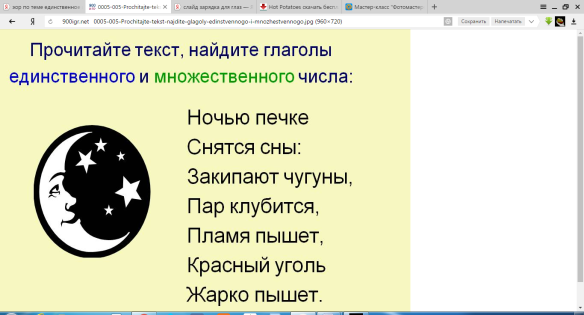 Тетрадь, карточкиПриложение 2Нахождение  глаголов единственного и множественного числаПоиск и выписывание из текста предложений по числу глаголовНахождение  глаголов единственного и множественного числаПоиск и выписывание из текста предложений по числу глаголов ИПрочитайте текст, найдите глаголы единственного и множественного числа (проверка по слайду)Найти глаголы, определить число. Выписать предложения в соответствии с шифром, раскрывая скобки. На месте вчерашних луж хрустят л(е,и)дяные корочки. Желтеют и з(о,а)лотятся листья в с(а,о)ду. Шиповник цв(и,е)тёт розовыми цв(е,и)тами. Л(е,и)ства поблескивает и л(и,е)жит около д(е,и)ревьев пушистыми бугорками.Проверка по обратной стороне  карточки. Контроль в форме сличения способа действия и его результата с заданным эталоном с целью обнаружения отклонений и отличий от эталона (Р)(проверка по слайду)8Контроль усвоения материалаhttp://testedu.ru/test/russkij-yazyik/3-klass/chislo-glagolov.html 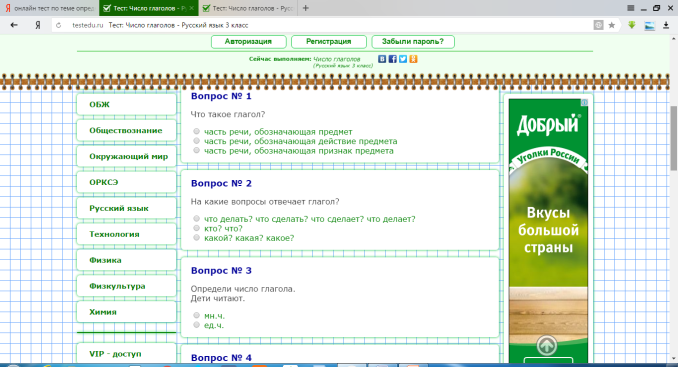 Выполнение тестаЗнакомство с результатами тестаКомментируют результаты тестаВыполнение тестаЗнакомство с результатами тестаКомментируют результаты тестаИРешение тестаконтроль и оценка процесса результатов деятельности (П)-адекватное понимание причин успеха /неуспеха в учебной деятельности (Л)9Рефлексия деятельностисмайлики ПрезентацияМобилизация учащихся на рефлексию своего поведенияМобилизация учащихся на рефлексию своего поведенияФ.ИПомните цель нашего урока? Научиться различать глаголы единственного и множественного числа. Сейчас проанализируйте свою работу на уроке и оцените смайликами- Мне всё понятно, работал хорошо.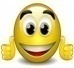 - Мог бы работать лучше, кое- что не понимаю.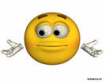 - Мне трудно, нужна помощь.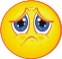 Достигли ли в цели? оценка процесса результатов деятельности (П)-адекватное понимание причин успеха /неуспеха в учебной деятельности (Л)11Домашнее задание. Цель: сообщить учащимся о домашнем задании, разъяснить методику его выполнен (онлайн)https://stepik.org/lesson/Русский-язык-40841/step/5  (приложение 3 - №4,5,6)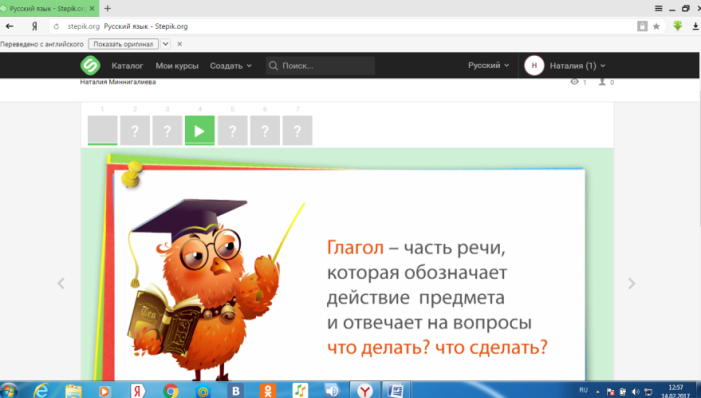 Даёт комментарий к домашнему заданию.Слушают учителя, определяют пути решения домашней работы. Записывают домашнее задание в дневникДаёт комментарий к домашнему заданию.Слушают учителя, определяют пути решения домашней работы. Записывают домашнее задание в дневникИОбъяснение домашнего задания.Домашнее задание (онлайн)Соотносить то , что известно и то, что предстоит выполнить самостоятельно(Р)